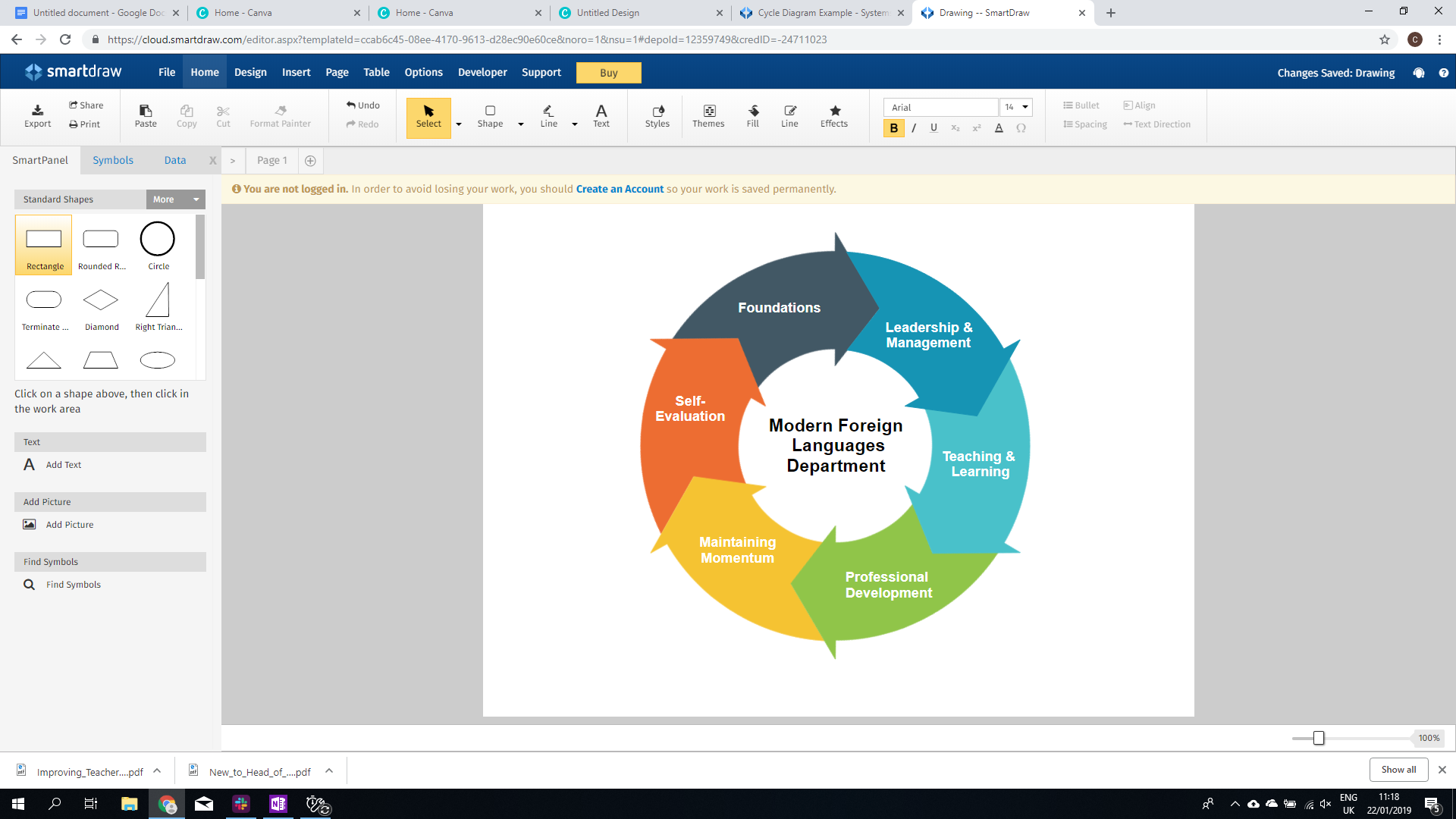 Pedagogical Manual : MFL Department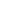 Pedagogical Manual : MFL DepartmentAssessment Calendar Model 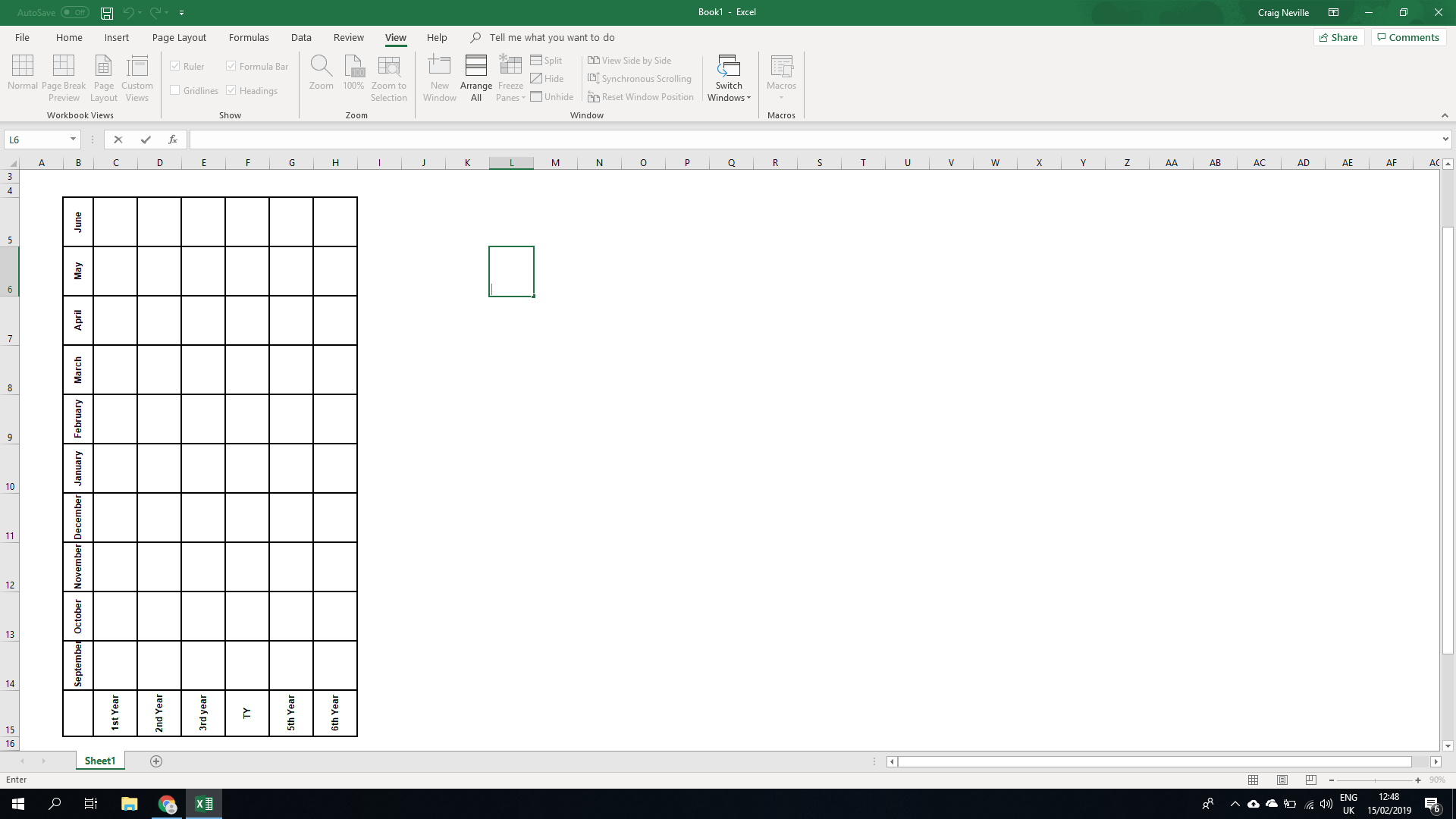 SectionFoundations Resource F8: Creating a joint T&L and Assessment Calendar  Objective To create a joint T&L and Assessment calendar to inform your departmental planning, to inform stakeholders and school management OutcomesTo create a list of themes/outcomes/objectives taught during each term To create a list of assessments for the year, both internal and external To create a list of assessment preparation points To recognise where there are pressure points during the year and how you can address them. ResourcesSmall post-it notesLarge calendar written out or printed on a large piece of paper Time 40 minutes  Part 1: Create a calendar template5 minsCreate a calendar like the one included in the template where you have each of the months in the academic year and a number of paths for year class in your school. See the template for the layout. Part 2: Placing the key assessment points 20 minsStart by creating a list of external assessment points e.g. LC exams, Oral Exams, JC exams. Write them separately on post-it notes and place them on the calendar.Now create a post-it for each of the Internal assessment points for external reporting e.g. opening of the 7th January CBA1 window, CBA2, and place these on the calendar, SLARNow write out a post-it for any internal assessments that you have for each class and place these on the calendar. 4. Now add any other post-its that explain when processes need to start in order to undertake assessments. e.g. design assessment, photocopy assessment, internal SLAR, Reporting etc. Part 3: Reflection of Pressure Points 10 minsLook at where the pressure points are on your calendar. Are there dates that need adjusting?Is there anyway that tasks at this point can be delegated to ensure that the load is shared around? Are there ways where you can remove difficulties and combine tasks to make things easier? Part 4: Create a shared document 10 minsTake a picture of your calendar and share it with colleagues. Word process your calendar and put it in a shared area or on your notice board. Share your assessment calendar with your school and colleagues. Could a simplified version be created and disseminated to parents via a newsletter?  